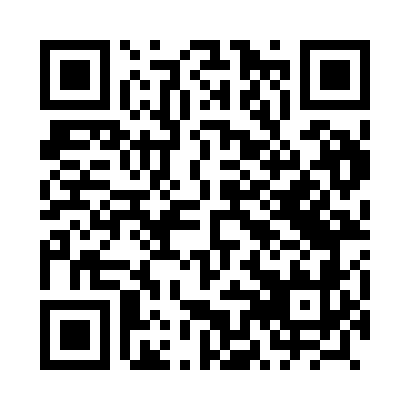 Prayer times for Chilmeny, PolandWed 1 May 2024 - Fri 31 May 2024High Latitude Method: Angle Based RulePrayer Calculation Method: Muslim World LeagueAsar Calculation Method: HanafiPrayer times provided by https://www.salahtimes.comDateDayFajrSunriseDhuhrAsrMaghribIsha1Wed2:104:5012:235:337:5710:282Thu2:094:4812:235:347:5910:293Fri2:094:4612:235:358:0110:304Sat2:084:4412:235:368:0310:305Sun2:074:4212:235:378:0510:316Mon2:064:4012:235:388:0610:327Tue2:054:3812:235:398:0810:338Wed2:054:3712:235:408:1010:339Thu2:044:3512:235:418:1210:3410Fri2:034:3312:235:438:1310:3511Sat2:024:3112:235:448:1510:3612Sun2:024:2912:235:458:1710:3613Mon2:014:2812:235:468:1810:3714Tue2:004:2612:235:478:2010:3815Wed2:004:2412:235:478:2210:3816Thu1:594:2312:235:488:2310:3917Fri1:584:2112:235:498:2510:4018Sat1:584:2012:235:508:2710:4119Sun1:574:1812:235:518:2810:4120Mon1:574:1712:235:528:3010:4221Tue1:564:1512:235:538:3110:4322Wed1:564:1412:235:548:3310:4323Thu1:554:1212:235:558:3410:4424Fri1:554:1112:235:568:3610:4525Sat1:544:1012:235:568:3710:4526Sun1:544:0912:235:578:3910:4627Mon1:534:0812:235:588:4010:4728Tue1:534:0612:245:598:4110:4729Wed1:534:0512:246:008:4310:4830Thu1:524:0412:246:008:4410:4931Fri1:524:0312:246:018:4510:49